Publicado en Madrid el 15/02/2019 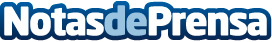 Vicente Blay se suma a la fiebre detectivesca con su novela 'La cama de ciprés'Una inquietante historia donde los sentimientos humanos se sufren tanto como el miedo al inminente crimenDatos de contacto:Editorial TregolamNota de prensa publicada en: https://www.notasdeprensa.es/vicente-blay-se-suma-a-la-fiebre-detectivesca_1 Categorias: Literatura Sociedad Madrid http://www.notasdeprensa.es